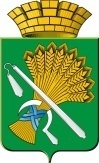 ГЛАВА КАМЫШЛОВСКОГО ГОРОДСКОГО ОКРУГА                                П О С Т А Н О В Л Е Н И Е          ПРОЕКТот ________ N ____                                       О внесении изменений в муниципальную программу «Формирование современной городской среды на территории   Камышловского городского округа на 2017-2027 годы»,  утвержденную постановлением главы Камышловского городского округа от 28.07.2017 года №719 (с изменениями внесенными постановлениями от 27.09.2017 №887; от 29.11.2017 №1102;  от 15.12.2018 №1153, от 30.03.2018 № 283, от 12.10.2018 №879,  от 02.11.2018 № 941, от 28.01.2019 №30, от 28.03.2019 №288,  от 27.09.2019 №835, от 16.01.2020 №13, от 10.02.2020 №82, от 16.07.2020 №479, от 13.11.2020 №790, от 18.01.2021 №24, от 24.02.2021 №135 от 22.06.2021 №423, от 20.07.2021 №497, от 08.09.2021 №635, от 07.10.2021 №730, от 25.01.2022 №55, от 26.07.2022 №656, от 25.01.2023 №70, от 15.09.2023 №1029)	В соответствии с Федеральным законом от 06.10.2003 № 131 «Об общих принципах организации местного самоуправления в Российской Федерации, государственной программой Свердловской области «Формирование современной городской среды на территории Свердловской области на 2017-2027 годы», утвержденной постановлением Правительства Свердловской области от 31.10.2017 №805-ПП, с Решением Думы Камышловского городского округа от 21.12.2023 №321 «О внесении изменений в Решение Думы Камышловского городского округа от 08.12.2022 № 180 «О бюджете Камышловского городского округа на 2023 год и плановый период 2024 и 2025 годов», руководствуясь Уставом Камышловского городского округа, администрация Камышловского городского округаПОСТАНОВЛЯЕТ:1. Внести в муниципальную программу «Формирование современной городской среды на территории   Камышловского городского округа на 2017-2027 годы»,  утвержденную постановлением главы Камышловского городского округа от 28.07.2017 года №719 (с изменениями внесенными постановлениями от 27.09.2017 №887; от 29.11.2017 №1102;  от 15.12.2018 №1153, от 30.03.2018 № 283, от 12.10.2018 №879,  от 02.11.2018 № 941, от 28.01.2019 №30, от 28.03.2019 №288,  от 27.09.2019 №835, от 16.01.2020 №13, от 10.02.2020 №82, от 16.07.2020 №479, от 13.11.2020 №790, от 18.01.2021 №24, от 24.02.2021 №135 от 22.06.2021 №423, от 20.07.2021 №497, от 08.09.2021 №635, от07.10.2021 №730, от 25.01.2022 №55, от 26.07.2022 №656, от 25.01.2023 №70, от 15.09.2023 №1029), следующие изменения:1.1. В паспорте Программы:1.1.1. Строку «Объемы финансирования Программы по годам реализации, рублей» изложить в новой редакции:1.2. Приложение №5 к муниципальной программе «Формирование современной городской среды на территории   Камышловского городского округа на 2017-2027 годы» «План мероприятий по выполнению муниципальной программы «Формирование современной городской среды на территории   Камышловского городского округа на 2017-2027 годы» изложить в новой редакции (прилагается).	2.Настоящее постановление разместить на официальном сайте администрации Камышловского городского округа и опубликовать в газете «Камышловские известия».3. Контроль за выполнением настоящего постановления возложить на первого заместителя главы Камышловского городского округа Мартьянова К.Е.Глава Камышловского городского округа                                      А.В. ПоловниковОбъемы финансирования муниципальной программы по годам реализации, рублейВсего: 171 654 556,03в том числе:2017 г - 0,00 
2018 г – 19 889 207,792019 г – 10 280 717,382020 г – 38 709 034,862021 г – 57 060 783,432022 г – 37 516 436,372023 г – 7 783 176,202024 г – 103 800,002025 г. – 103 800,002026 г. – 103 800,002027 г. -  103 800,00из них:         
областной бюджет: 97 102 900,00                      в том числе:2017 г. - 0,002018 г –16 829 700,002019 г – 9 416 700,002020 г – 12 379 700,002021 г – 35 000 000,002022 г – 23 476 800,002023 г - 0,002024 г - 0,002025 г. – 0,002026 г. – 0,002027 г. - 0,00местный бюджет: 44 686 047,03
в том числе:2017 г - 0,002018 г –3 059 507,792019 г – 864 017,382020 г – 2 129 744,862021 г – 16 394 764,432022 г – 14 039 636,372023 г – 7 783 176,202024 г – 103 800,002025 г. – 103 800,002026 г. – 103 800,002027 г. -  103 800,00внебюджетные источники: 29 865 609,00в том числе:2017 г - 0,002018 г –0,002019 г –0,002020 г – 24 199 590,002021 г – 5 666 019,002022 г – 0,002023 г – 0,002024 г -  0,002025 г. – 0,002026 г. – 0,002027 г. -  0,00